АКТ № 000 от 24 апреля 2024 г.
приемки-сдачи оказанных услуг        Мы, нижеподписавшиеся, Глушков И.Н. представитель ИСПОЛНИТЕЛЯ, с одной стороны и                 представитель ЗАКАЗЧИКА с другой стороны, составили настоящий акт в том, что ИСПОЛНИТЕЛЬ оказал и сдал, а ЗАКАЗЧИК принял следующие услуги:
Сумма прописью: девятьсот девяносто девять рублей 00 копеек. НДС не облагается.Услуги оказаны в полном объеме, в установленные сроки и с надлежащим качеством. Стороны претензий друг к другу не имеют.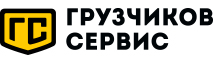 Телефон: +7 (424) 229-11-00Email: sakhalin@gruzchikov-service.ruСайт: sakhalin.gruzchikov-service.ruНаименованиеЕд. изм.Кол-воЦенаСумма12345Тестовый заказ 2024-04-24Тест1999,00999,00        Итого:        Итого:        Итого:        Итого:999,00Исполнитель: ИП Глушков Илья Николаевич
Адрес: 693012, г. Южно-Сахалинск, ул. Украинская 9, кв. 66
Расчетный счет: 40802810120150000907
Кор. счет: 30101810800000000770
Банк: ФИЛИАЛ "ХАБАРОВСКИЙ" АО "АЛЬФА-БАНК"
ИНН: 650105425464
КПП: 
БИК: 040813770Заказчик: Название заказчика
Адрес: 
Расчетный счет: 
Кор. счет: Банк: ИНН: 
КПП: БИК: 